Objednávka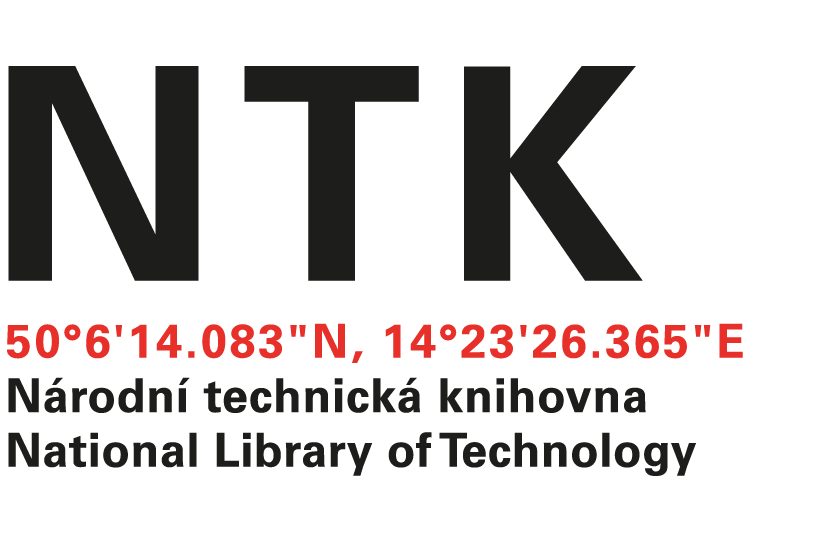 č. 410/10/2019Vážený pane xxxxx, na základě Vámi zaslané nabídky ze dne 18. 11. 2019 u Vás objednáváme předplatné elektronické databáze  INSPEC, zahrnující INSPEC Analytics na období 1. 1. 2020 až 31. 12. 2020 v hodnotě 13 524 USD. S pozdravemxxxxxxxxxxxakvizice elektronických informačních zdrojůObjednatel:Dodavatel:Národní technická knihovnaEBSCO Information Services s.r.o.Technická 6/2710Klimentská 1746/52160 80 Praha 6 - Dejvice110 00 Praha 1 - Nové MěstoIČ: 61387142IČO: 49621823DIČ: CZ61387142DIČ: CZ49621823